اللجنة المعنية بالتنمية والملكية الفكريةالدورة السابعة عشرةجنيف، من 11 إلى 15 أبريل 2016اعتماد المراقبينمن إعداد الأمانةينص النظام الداخلي للجنة المعنية بالتنمية والملكية الفكرية (اللجنة) على إمكانية اعتماد منظمات حكومية دولية ومنظمات غير حكومية بصفة مراقب مؤقت لفترة عام واحد (انظر الوثيقة CDIP/1/2 Rev.).ويتضمن مرفق هذه الوثيقة معلومات عن منظمتين غير حكوميتين هما "معهد العقل الأخضر 2063" (Institut Cerveau Vert 2063) و"المنظمة الدولية للاقتصاديات البيئية" (Global EcoLomics International)، اللتان طلبتا صفة مراقب مؤقت.إن اللجنة مدعوة إلى البت في طلب المنظمتين غير الحكوميتين المذكورتين في مرفق هذه الوثيقة اعتمادهما بصفة مراقب مؤقت لعام واحد.معهد العقل الأخضر 2063اسم المنظمةمعهد العقل الأخضر 2063ممثل المنظمةالسيد بريس سيفرن بونغي، الجنسية: الكونغو، مديرأعضاء مجلس الإدارةالسيد بريس سيفرن بونغي، الجنسية: الكونغو، مدير تنفيذيالسيد إموانويل ندينغا، الجنسية: الكونغو، أمين عامالسيدة لوف مباكي سوفي، الجنسية: الكونغو، أمينة شؤون حشد الموارد والعلاقات الخارجيةالسيد دارنيل ييمبا ريني، الجنسية: الكونغو، أمين شؤون تنسيق البرامجالسيد دومينيك بمبيني، الجنسية: الكونغو، أمين شؤون الإعلام والتعليم والتواصلالسيد دانييلا مبونغو، الجنسية: الكونغو، أمين الخزانةالسيدة كلود مارييل نتينتي، الجنسية: الكونغو، رئيسة إدارات البحث والمنشورات والعلاقات الخارجيةالسيدة داسيا نغوما، الجنسية: الكونغو، رئيسة إدارات التدريب والإعلام والتعليم والتواصلولاية المنظمة وأهدافهافيما يلي الأهداف الرئيسية التي ينشدها معهد العقل الأخضر 2063: النهوض بالتنمية المستدامة وباستخدام الملكية الفكرية من خلال البحث والنشر وتعميم المعلومات وتدريب أعضائه وعامة الجمهور في مجالي ولايته، فضلا عن الترويج للمبتكرين الموجودين في البلد من خلال موقعه الإلكتروني وهو كالتالي: www.institutcerveauvert.com.تفاصيل الاتصال الكاملةبريس سيفرن بونغي، مديرImmeuble N’koukou Fils, 2ème étage101 rue Lamothe, zone de l’IFC (Ex-CCF) BP 12175 BrazzavilleCongoالهاتف: 35 77 665 06 242+
البريد الإلكتروني: infoinstitutcerveauvert2063@gmail.com أو contact@institutcerveauvert.comالموقع الإلكتروني: www.institutcerveauvert.comالمنظمة الدولية للاقتصاديات البيئيةاسم المنظمةالمنظمة الدولية للاقتصاديات البيئيةممثل المنظمةالدكتور أورس ب. توماس، مديرأعضاء مجلس الإدارةماريا جوليا أوليفا، الأرجنتينماكاني مويز مبينغي، السنغالأورس ب. توماس، سويسراولاية المنظمة وأهدافهاتمثّل مفاوضات الويبو أحد المجالات الهامة لبحوثنا القانونية. ونرى أن أشكال التعاون التي أقامتها الويبو مؤخرا مع سائر المنظمات الدولية تُعد أساسية للمضي قدما نحو تحقيق برنامج عمل التنمية المستدامة. وبالتالي نودّ المشاركة في الاجتماعات المتعلقة باللجنة. ويمكن الاطلاع على مزيد من المعلومات على الموقع التالي: http://www.ecolomicsinternational.org/headg_iprs_pgrs.htmتفاصيل الاتصال الكاملةالدكتور أورس ب. توماسمديرEcoLomics International6307 rue BeaulieuMontréal QC H4E 3E9Canadaالبريد الإلكتروني: nikkiyaji@gmail.com[نهاية المرفق والوثيقة]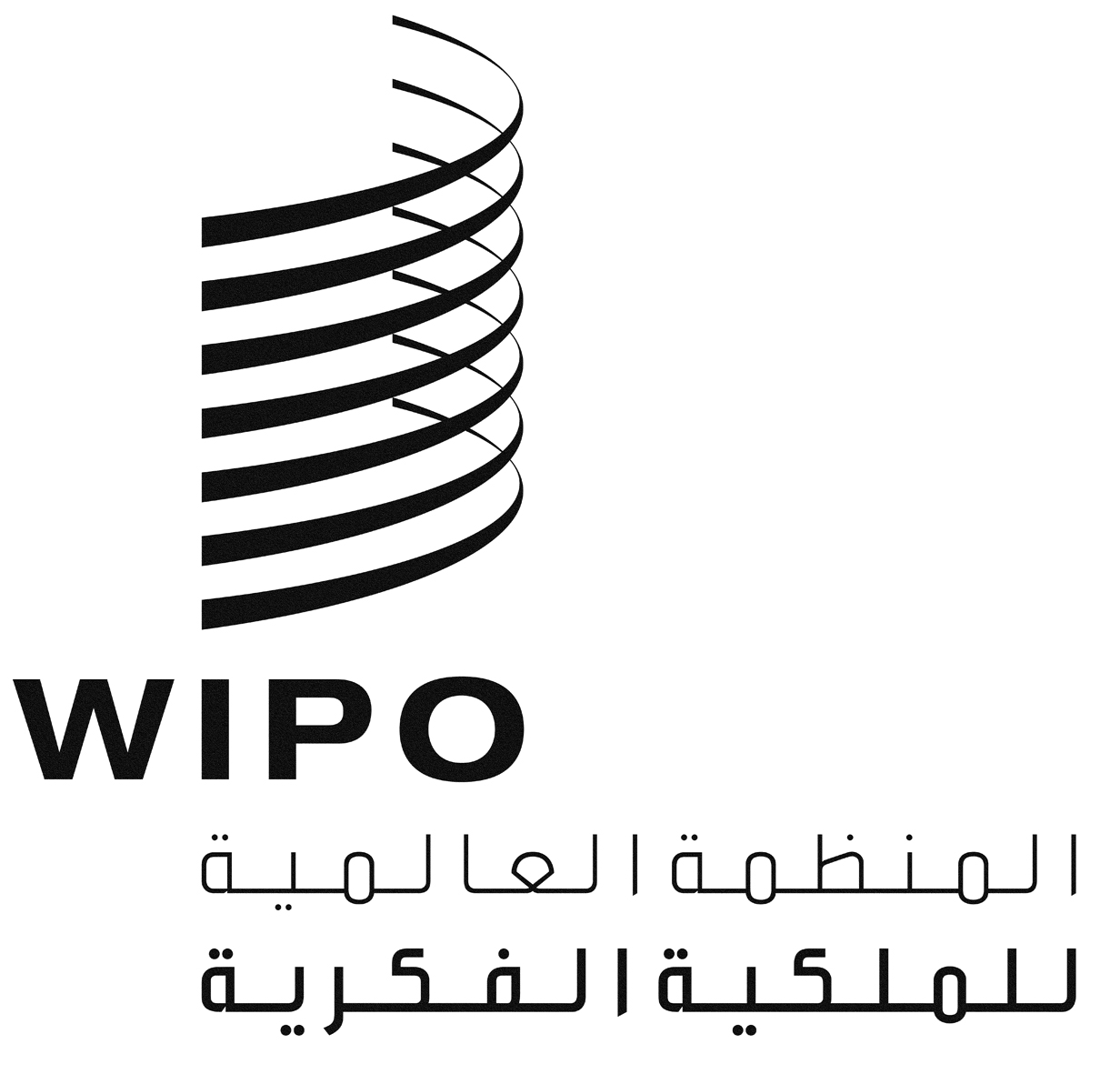 ACDIP/17/6CDIP/17/6CDIP/17/6الأصل: بالإنكليزيةالأصل: بالإنكليزيةالأصل: بالإنكليزيةالتاريخ: 28 يناير 2016التاريخ: 28 يناير 2016التاريخ: 28 يناير 2016